OGŁOSZENIE O ZAPYTANIU OFERTOWYMNazwa oraz adres Zamawiającego:     	Miasto Bydgoszcz, Biuro Komunikacji Społecznej ul. Jezuicka 1, 85-102 BydgoszczOpis przedmiotu zamówienia:Przedmiotem zamówienia jest wykonanie oraz dostawa 30 ekspozytorów na materiały informacyjne:Zaproponowana przez Wykonawcę cena winna uwzględniać wykonanie oraz dostawę stojaków do siedziby Zamawiającego, wraz z wniesieniem. Dostawa jest możliwa w każdym dniu roboczym od poniedziałku do piątku w godzinach 8.00-13.00.Oferta powinna zawierać specyfikację techniczną stojaka oraz informacje o okresie gwarancji.Kryterium jakim zamawiający będzie kierował się przy wyborze ofert  to:

Kryterium ceny brutto (cena wskaźnik C) - 60%                  cena brutto oferty najtańszej      C =      ------------------------------------- 	x 60                   cena brutto oferty ocenianejPunkty za kryterium ceny (waga 60%) – C zostaną obliczone z dokładnością do dwóch miejsc po przecinku. Za kryterium ceny będzie można otrzymać maksymalnie 70 punktów.Kryterium czasu realizacji (wskaźnik CzR) – 10 %.Najkrótszy czas realizacji w dniach                  najkrótszy czas      C =      ------------------------------------- 	x 10                  czas oferty ocenianejKryterium doświadczenia (D) – ocena zostanie dokonana na podstawie przykładowych realizacji podobnych usług realizowanych w innych miastach oraz  (wskaźnik D) - 30 %. O wyborze oferty zadecyduje największa łączna liczba uzyskanych punktów z wyżej wymienionych kryteriów.Termin składania odpowiedzi na zapytanie ofertowe upływa w dniu 22.04.2022r.do godz. 12.00.Pytania do zapytania ofertowego można składać do dnia 21.04.2022r. za pośrednictwem platformy zakupowej.Nie dopuszcza się składania ofert częściowych na poszczególne elementy .Zamawiający ma możliwość odrzucenia oferty złożonej po terminie, zawierającej błędy, braki formalne, zawierające budzące wątpliwości informacje, w tym zakresie oceny oferty lub cen jednostkowych.Zamawiający zastrzega sobie prawo unieważnienia zapytania bez podania przyczyny. Z wybranym Wykonawcą zostanie zawarta umowa.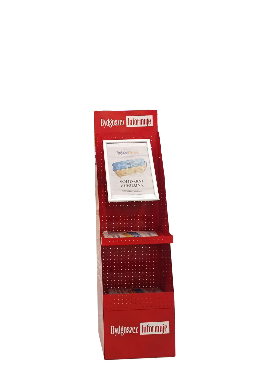 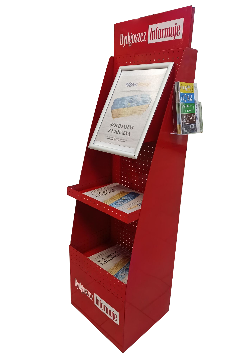 Zamawiający oczekuje produktu zgodnego z fotografią
Ekspozytor na materiały informacyjne powinien być wykonany ze stali gładkiej oraz stali perforowanej (tylna ściana ekspozytora), zabezpieczonej przed czynnikami zewnętrznymi. Stal ocynkowana i lakierowana.Specyfikacja ekspozytora:

Wysokość - 155 cm
Szerokość - 44 cm
Głębokość - 39 cm
Materiał - metal malowany proszkowo, blacha perforowana
Miejsca na logo - umieszczenie czterech logotypów w formie naklejki w kolorze białym. Naklejka przygotowana zgodnie z liniami cięcia. Wymiary naklejek: 2szt. – 36x7,7 cm; 1szt.- 33x19 cm; 1szt. pionowa – 80x25 cm.Powierzchnia ekspozycyjna - 2 kieszenie A3, ramka OWZ A3
Kolor – czerwony: RAL3020
Dodatkowo każdy ekspozytor powinien posiadać kieszeń wykonaną z przezroczystego polistyrenu, umieszczoną z boku ekspozytora, w formacie A5 z możliwością zamontowania po obu stronach ekspozytora.
30 sztKryteriumZnaczenie procentoweMaksymalna ilość pkt., jakie może otrzymać oferta za dane kryterium po uwzględnieniu wagi kryterium1.Cena oferty brutto60%602.Ocena czasu realizacji  10%1033.Ocena doświadczenia na podstawie innych realizacji podobnych usług 30%30SUMASUMA100%100Ilość podobnych realizacjiPunkty10 i powyżej 10 podobnych realizacji306 – 9 podobnych realizacji202-5 podobnych realizacji101 i mniej  podobnych realizacji0